Lundi 28 septembre								13h15Au CDI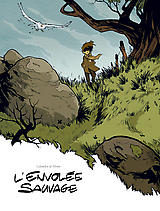 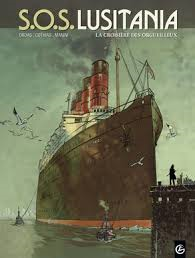 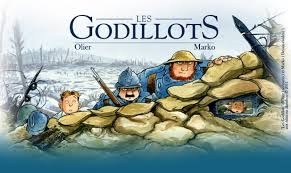 Le programme d’histoire en BDPour les élèves de 3°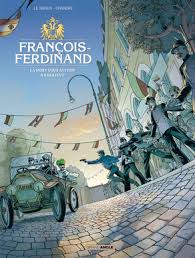 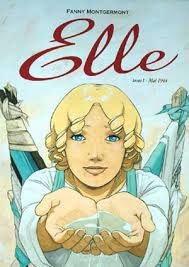 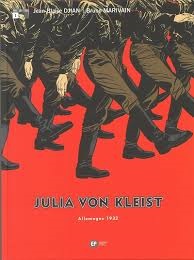 Une manière ludique de compléter le cours ! 		RDV à 13h15 sous la véranda, Mme Poiron passera vous chercher.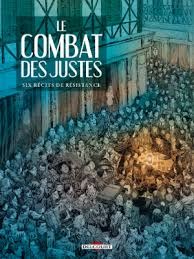 